УПРАВЛЕНИЕ ОБРАЗОВАНИЯ АДМИНИСТРАЦИИ АЛЕКСЕЕВСКОГО ГОРОДСКОГО ОКРУГАПРИКАЗ«20»  ноября  2023 года				                                                              № 1116_О Порядке проверки итогового сочинения (изложения) на территории Алексеевского городского округа в 2023/24 учебном годуНа основании пункта 21 Порядка проведения государственной итоговой аттестации по образовательным программам среднего общего образования, утвержденного приказом Министерства просвещения Российской Федерации и Федеральной службы по надзору в сфере образования и науки от 4 апреля 2023 года № 233/552, руководствуясь методическими рекомендациями по организации и проведению итогового сочинения (изложения) в 2023/24 учебном году, направленными письмом Федеральной службы по надзору в сфере образования и науки от 29 сентября 2023 года № 04-303, в соответствии с приказом министерства образования Белгородской области от 31 октября 2023 года № 3306 «Об утверждении Порядка проверки итогового сочинения (изложения) на территории Белгородской области в 2023/24 учебном году», в целях обеспечения объективности проверки работ участников итогового сочинения (изложения) на территории Алексеевского городского округа в 2023/24 учебном году приказываю:Главному специалисту отдела общего образования управления образования администрации Алексеевского городского округа (Куманина Н.Ю.):Довести до сведения руководителей общеобразовательных организаций Алексеевского городского округа, реализующих программы среднего общего образования Порядок проверки итогового сочинения (изложения) на территории Белгородской области в 2023/24 учебном году (приложение 1).Довести до сведения руководителей общеобразовательных организаций Алексеевского городского округа, реализующих программы среднего общего образования Порядок повторной проверки итогового сочинения (изложения) на территории Белгородской области в 2023/24 учебном году (приложение 2).Директору МБУ «ЦОКО» Рощупкиной А.В.:Обеспечить организационное и технологическое сопровождение проверки итогового сочинения (изложения) на территории Алексеевского городского округа в 2023/24 учебном году.Организовать видеонаблюдение в аудиториях мест работы муниципальной комиссии по проверке итогового сочинения (изложения) в период работы муниципальной комиссии по проверке итогового сочинения (изложения) на территории Алексеевского городского округа в 2023/24 учебном году.Обеспечить ответственное хранение видеозаписей проверки итогового сочинения (изложения) в течение шести месяцев со дня завершения проверки.Назначить сотрудников, ответственных за взаимодействие с региональной комиссии по проверке итогового сочинения (изложения) в период проверки итогового сочинения (изложения) (далее – ответственные сотрудники).Обеспечить соблюдение конфиденциальности в процессе проверки итогового сочинения (изложения).Руководителям общеобразовательных организаций, реализующих программы среднего общего образования:Ознакомить под подпись участников итогового сочинения (изложения) и их родителей (законных представителей) с Порядком повторной проверки итогового сочинения (изложения) на территории Белгородской области в 2023/24 учебном году, утвержденным приказом министерства образования Белгородской области от 31 октября 2023 года № 3306, не позднее чем за семь дней до начала проведения итогового сочинения (изложения).Ознакомить под подпись экспертов, входящих в состав муниципальной комиссии по проверке итогового сочинения (изложения), с Порядком проверки итогового сочинения (изложения) на территории Белгородской области в 2023/24 учебном году, утвержденным приказом министерства образования Белгородской области от 31 октября 2023 года № 3306,  не позднее чем за семь дней до начала проведения итогового сочинения (изложения).Ознакомить под подпись участников итогового сочинения (изложения) и их родителей (законных представителей) с Порядком проведения итогового сочинения (изложения) на территории Белгородской области в 2023/24 учебном году, утвержденным приказом министерства образования Белгородской области от 31 октября 2023 года № 3305, не позднее чем за семь дней до начала проведения итогового сочинения (изложения).Контроль за исполнением данного приказа возложить на заместителя начальника управления, начальника отдела общего образования управления образования администрации Алексеевского городского округа Самцову Ю.О.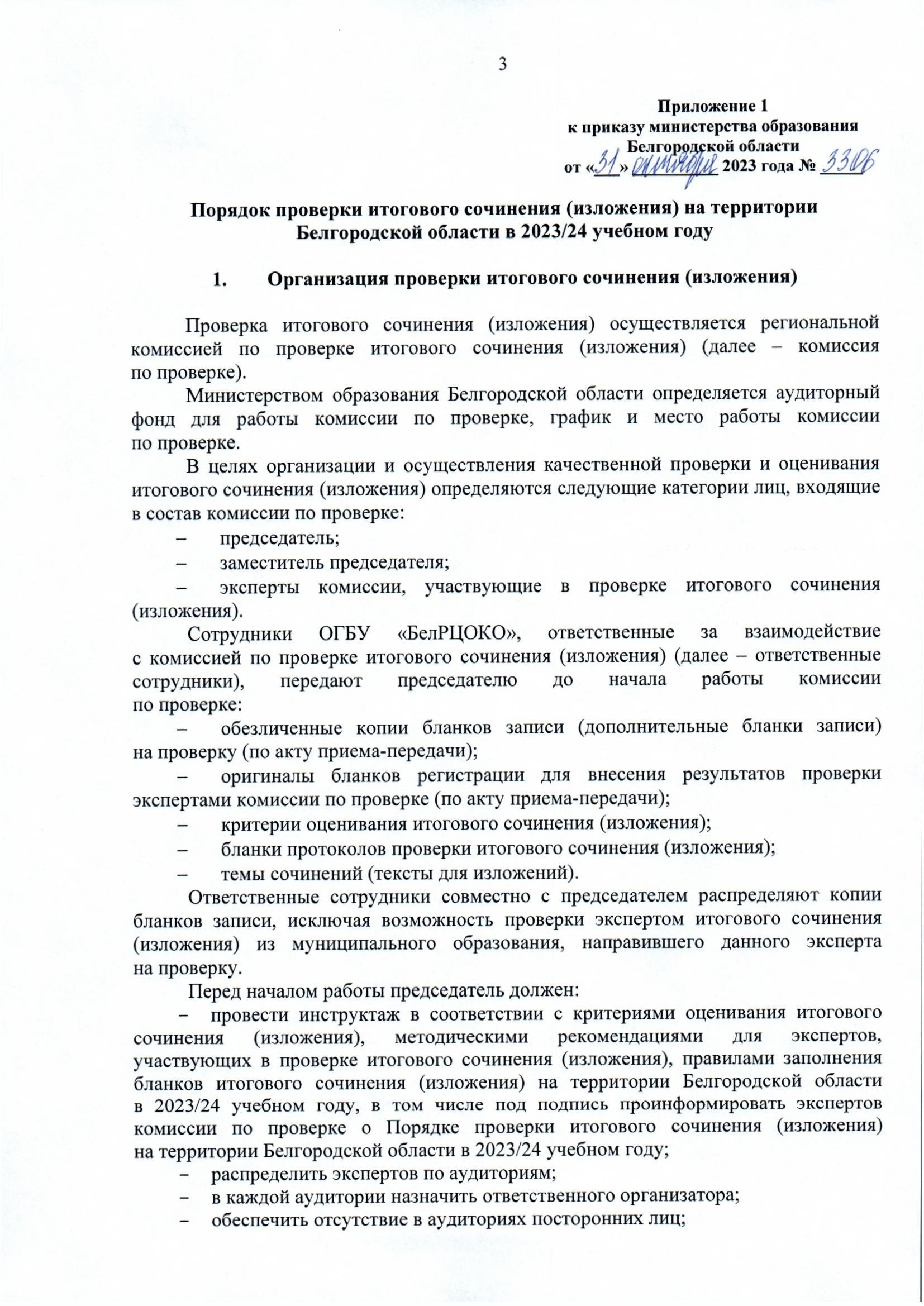 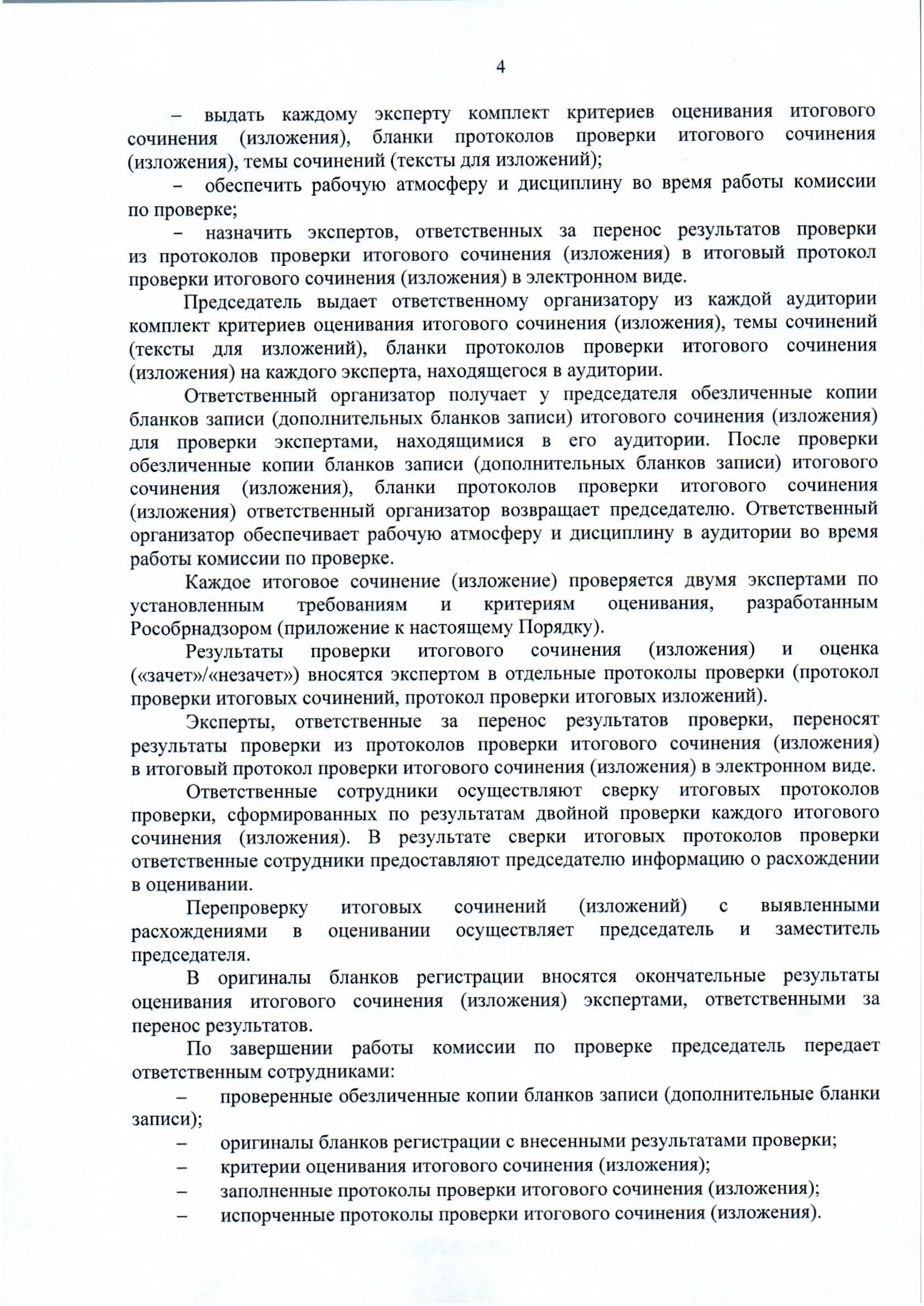 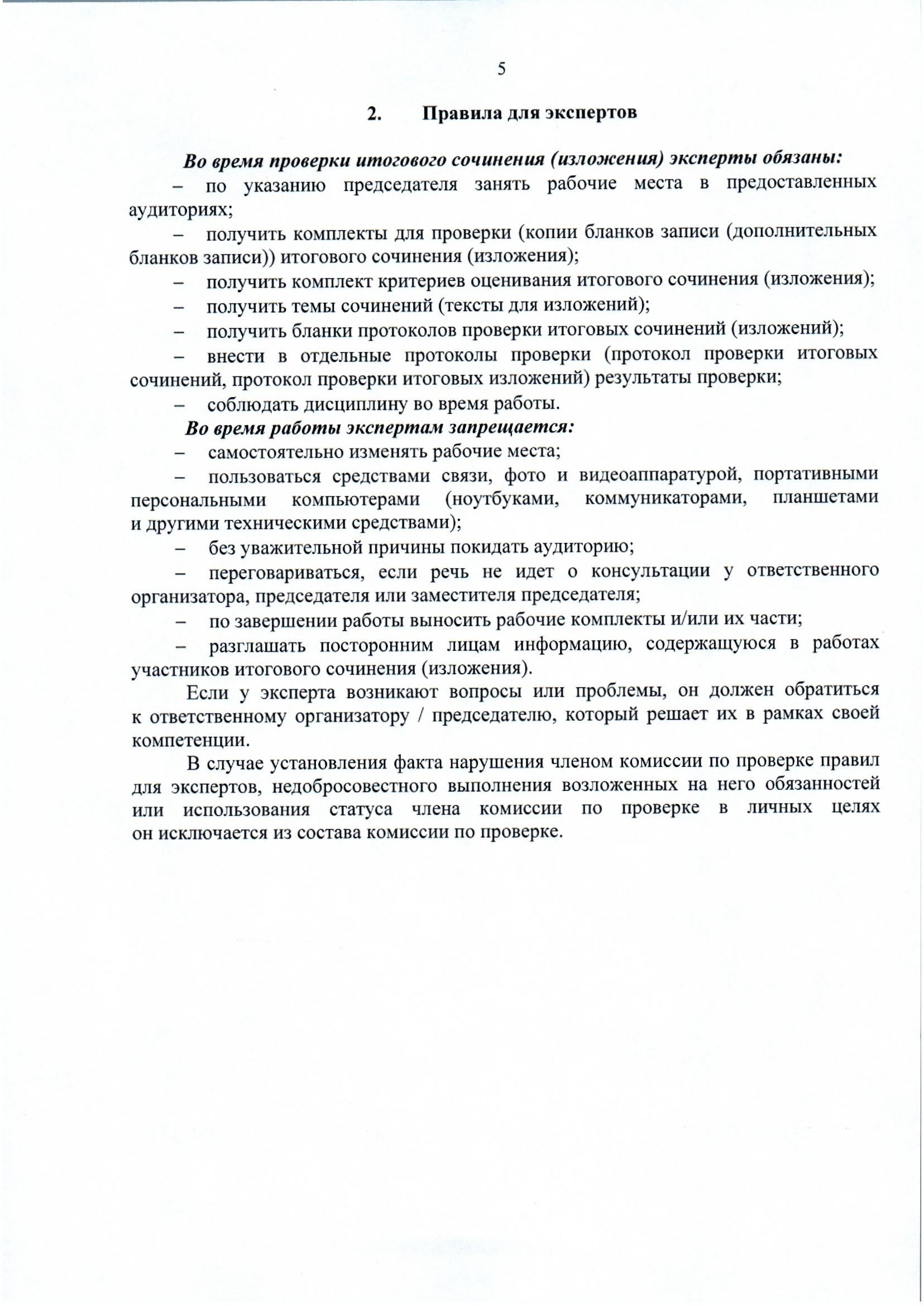 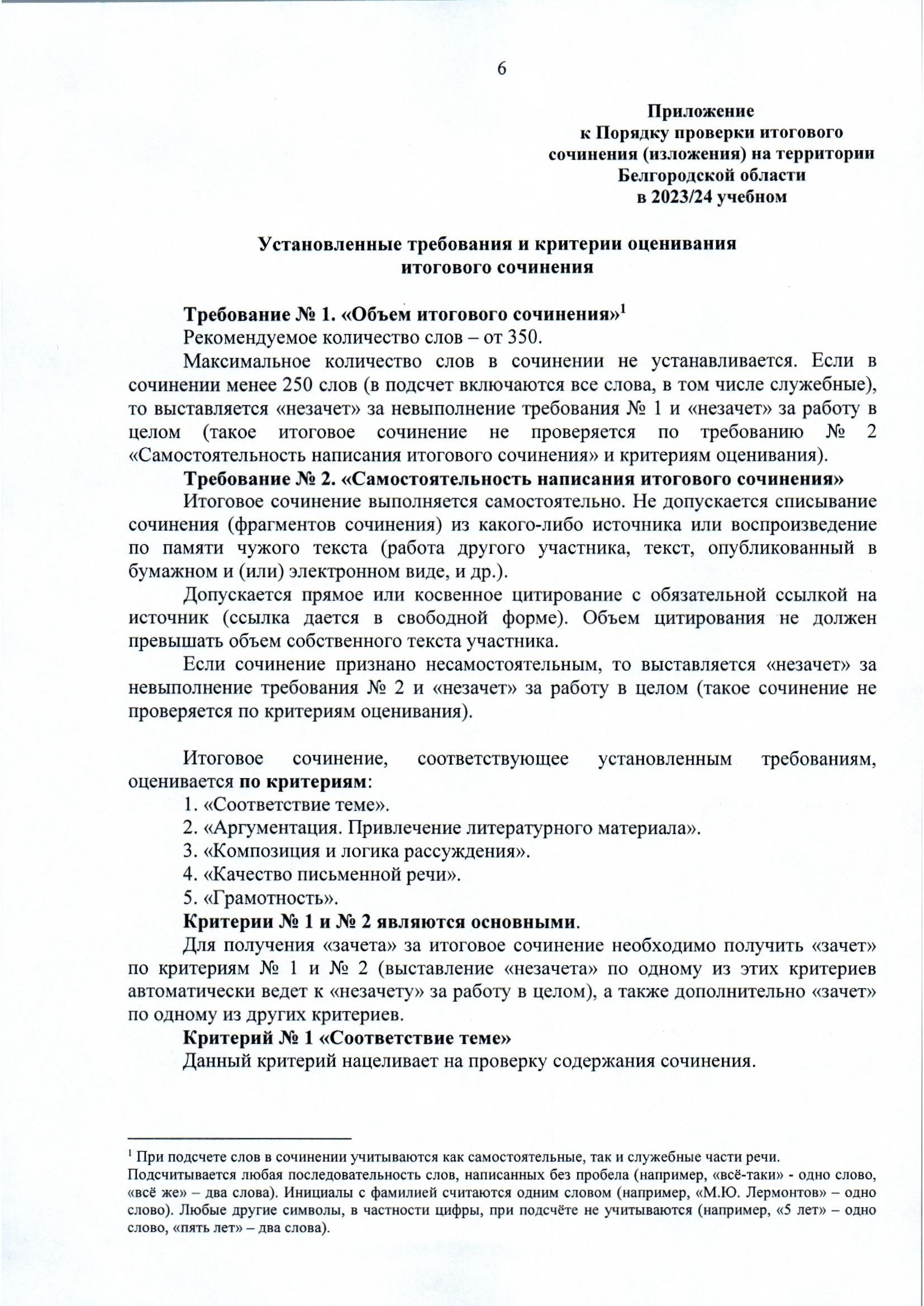 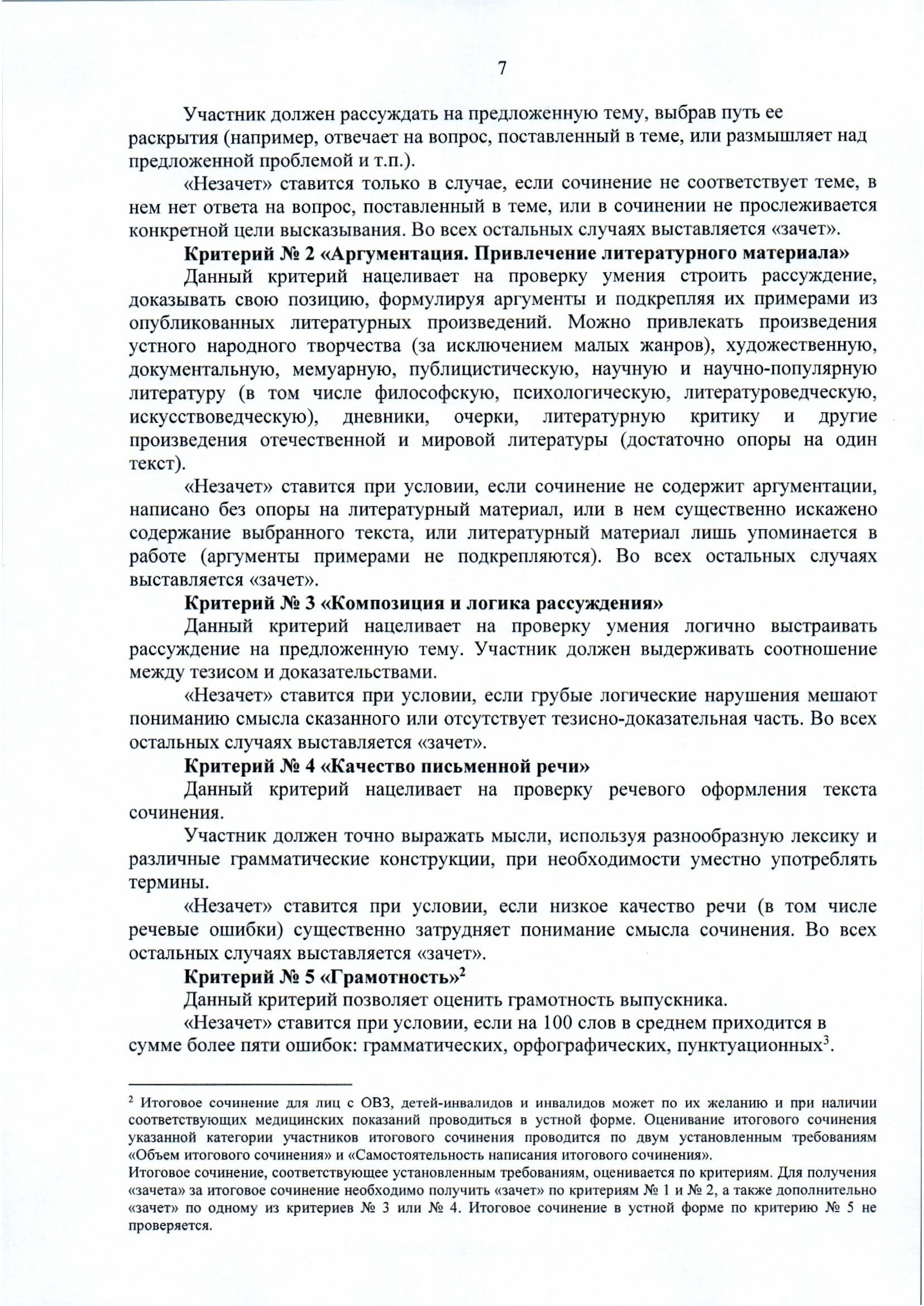 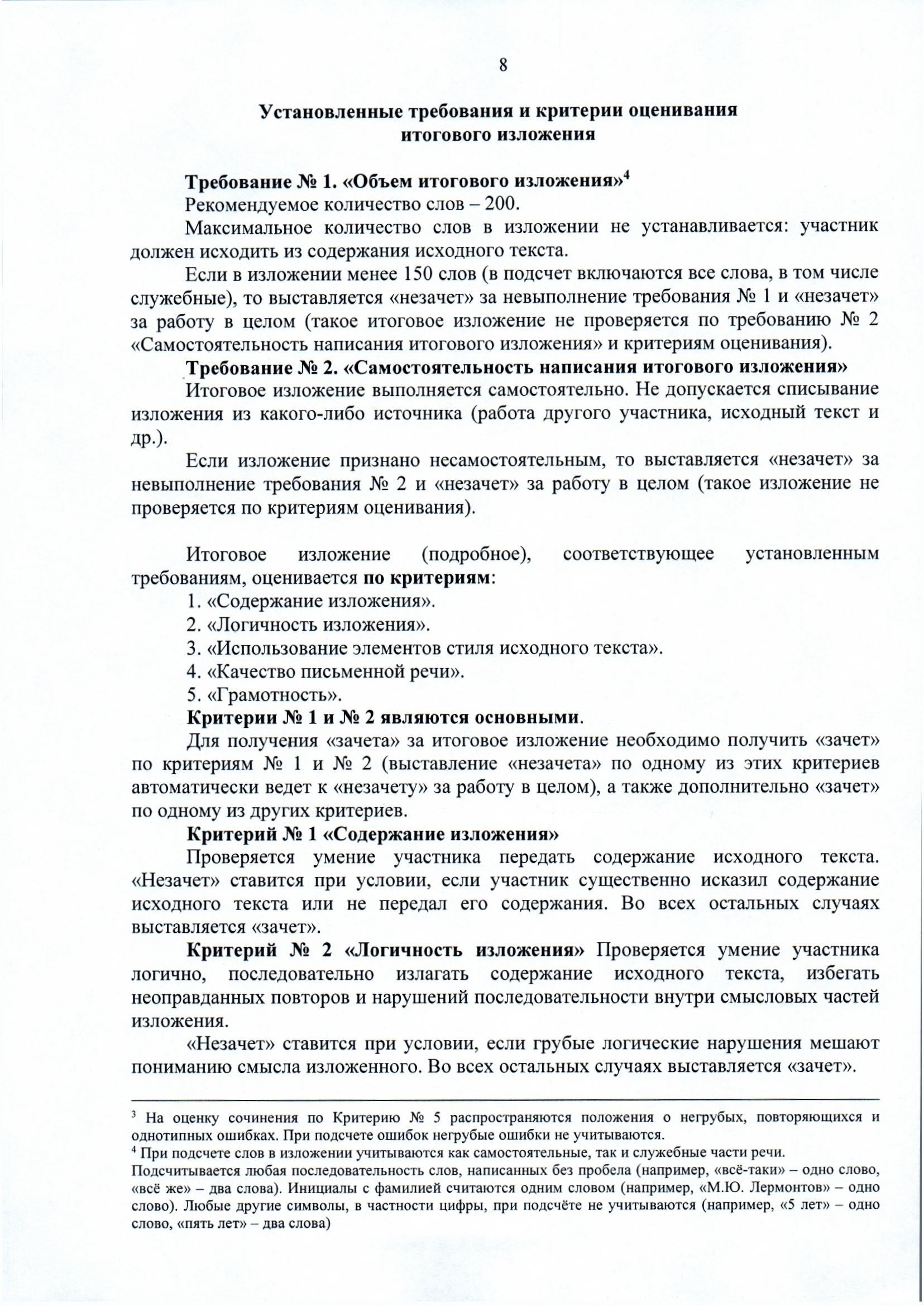 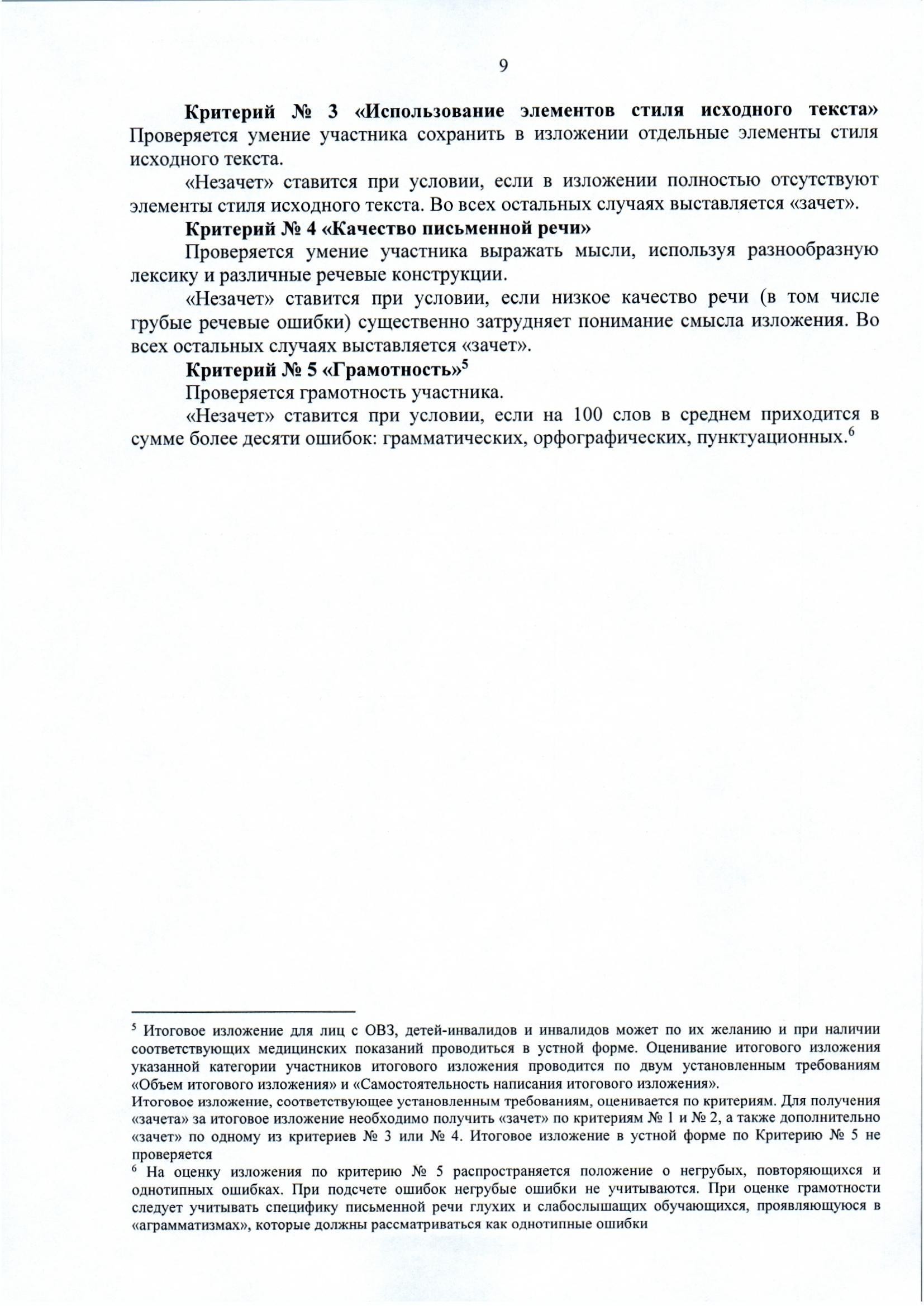 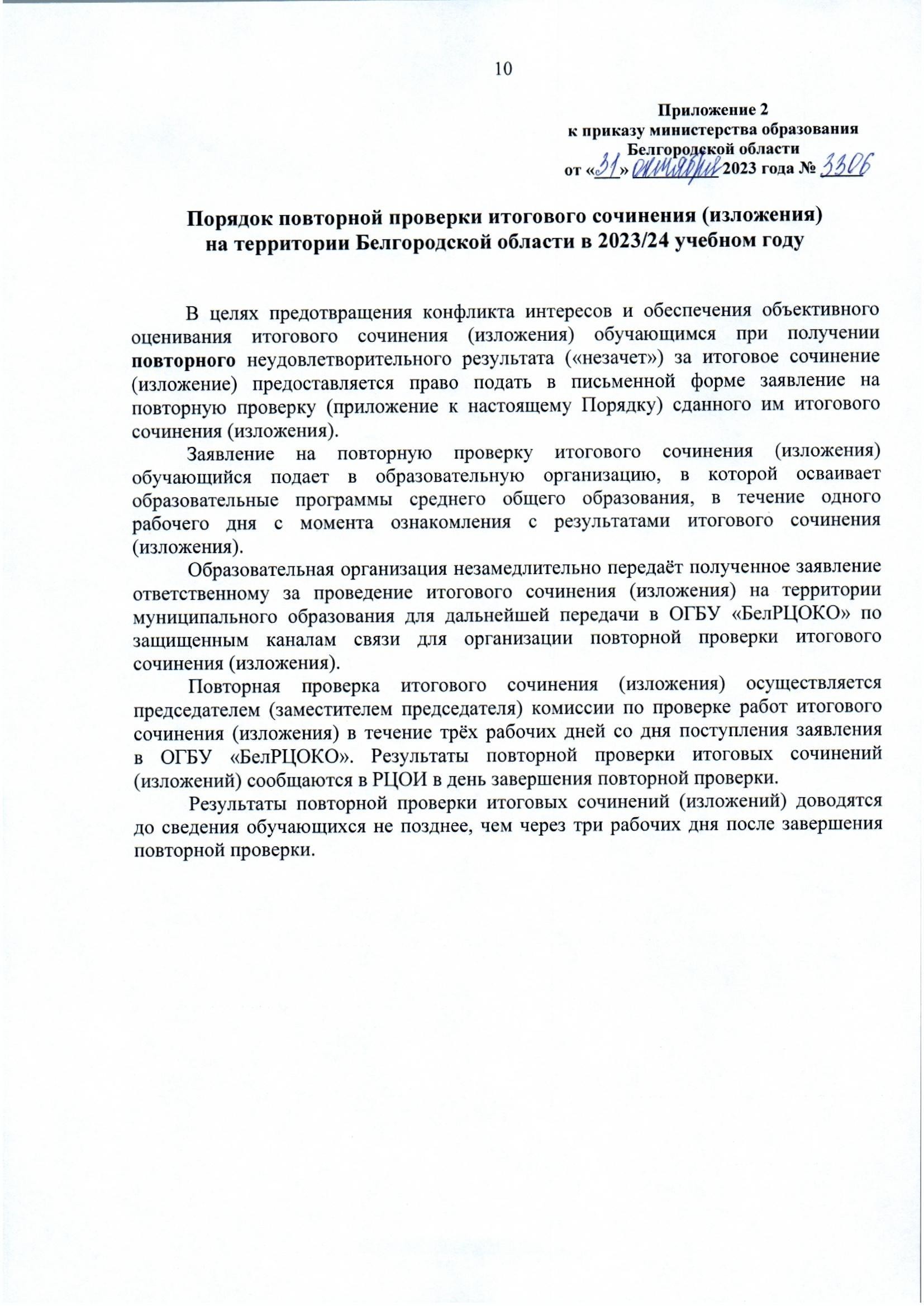 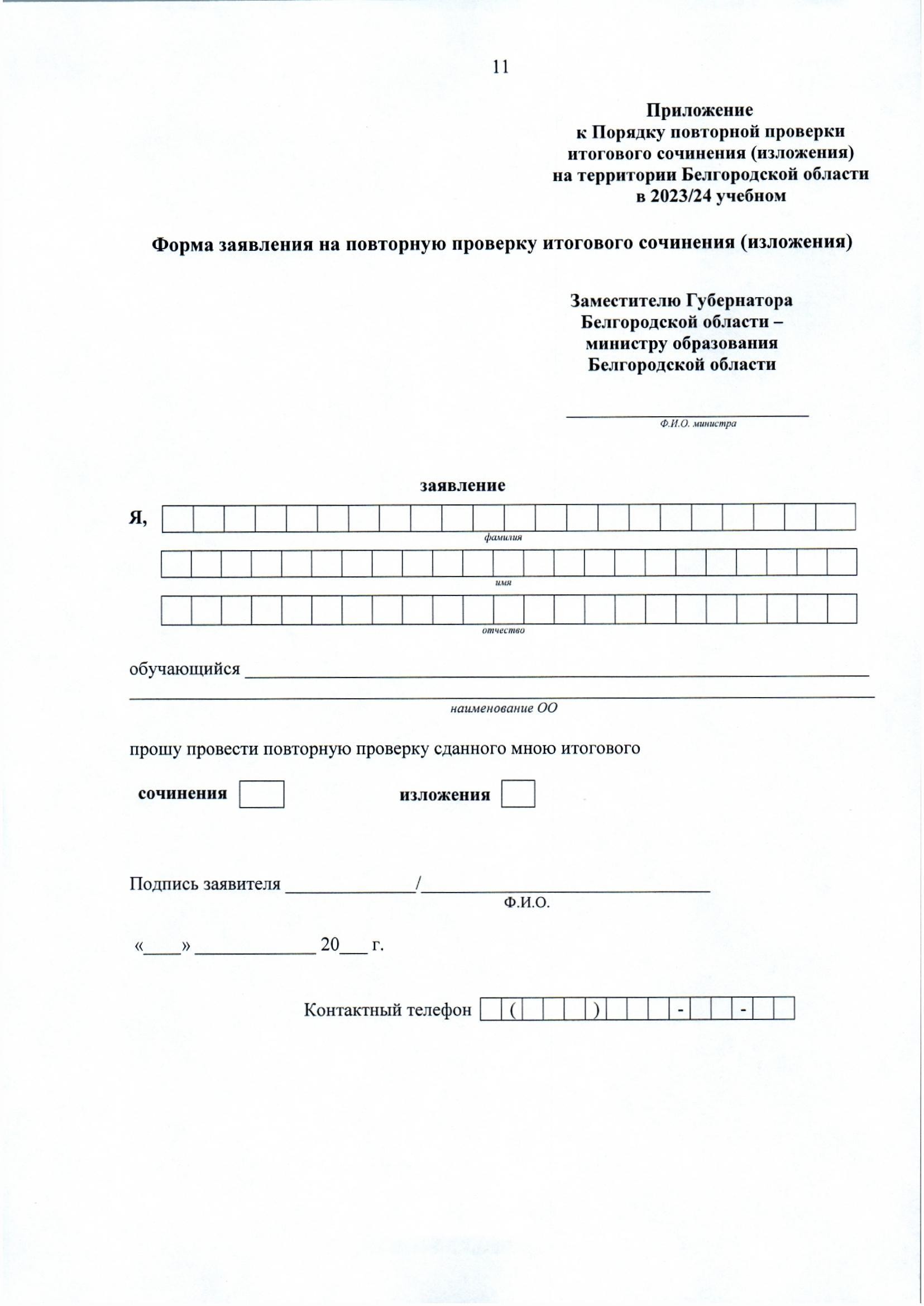 Начальник управления образования администрации Алексеевского городского округа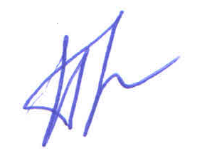                             М.А. ПогореловаС приказом ознакомлены:А.В. РощупкинаЛ.Ю. МироненкоА.А. БитюцкаяИ.В. ПадалкаЛ.В. ВерещакН.М. КолмыковаЕ.П. КузьминыхА.А. ПанченкоО.Н. ДегальцеваЕ.Г. ОстряковаЮ.В. ШушеровН.Ю. КуманинаС.Н. ОвчаренкоН.А. ДешинаН.Т. СапелкинЛ.В. АндрусьН.М. ЛутоваА.Г. ДегтяревС.В. КалашниковаЕ.В. КолядинаЕ.А. КульбаченкоН.Д. Колесникова